Faculté des sciences économiques, commerciales et des sciences de gestion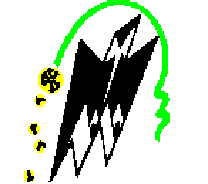 Faculté des sciences économiques, commerciales et des sciences de gestionFaculté des sciences économiques, commerciales et des sciences de gestionFaculté des sciences économiques, commerciales et des sciences de gestionDépartement des sciences Financières et ComptabilitéAnnée universitaire 2023/2024Département des sciences Financières et ComptabilitéAnnée universitaire 2023/2024Département des sciences Financières et ComptabilitéAnnée universitaire 2023/2024Département des sciences Financières et ComptabilitéAnnée universitaire 2023/2024PLANNING DES CONSULTATIONS DU SEMESTRE 06LICENCE COMPTABILITE ET FINANCEPLANNING DES CONSULTATIONS DU SEMESTRE 06LICENCE COMPTABILITE ET FINANCEPLANNING DES CONSULTATIONS DU SEMESTRE 06LICENCE COMPTABILITE ET FINANCEPLANNING DES CONSULTATIONS DU SEMESTRE 06LICENCE COMPTABILITE ET FINANCEJourHoraireMatièreLieux Lundi  27 Mai 202414H00Comptabilité approfondie 2Salle 08 SG Mercredi 29 Mai 202410H00Evaluation des projetsSalle 08 SG Mercredi 29 Mai 202411H00PolitiqueSalle 08 SG Jeudi  30 Mai   202409H00Système d’information Salle 08 SG Jeudi  30 Mai   202410H00Audit ComptableSalle 08 SG Jeudi  30 Mai   202411H00Marché financierSalle 08 SG Faculté des sciences économiques, commerciales et des sciences de gestionFaculté des sciences économiques, commerciales et des sciences de gestionFaculté des sciences économiques, commerciales et des sciences de gestionFaculté des sciences économiques, commerciales et des sciences de gestionDépartement des sciences Financières et ComptabilitéAnnée universitaire 2023/2024Département des sciences Financières et ComptabilitéAnnée universitaire 2023/2024Département des sciences Financières et ComptabilitéAnnée universitaire 2023/2024Département des sciences Financières et ComptabilitéAnnée universitaire 2023/2024PLANNING DES CONSULTATIONS DU SEMESTRE 06LICENCE FINANCE D’ENTREPRISEPLANNING DES CONSULTATIONS DU SEMESTRE 06LICENCE FINANCE D’ENTREPRISEPLANNING DES CONSULTATIONS DU SEMESTRE 06LICENCE FINANCE D’ENTREPRISEPLANNING DES CONSULTATIONS DU SEMESTRE 06LICENCE FINANCE D’ENTREPRISEJourHoraireMatièreLieux Lundi 27 Mai 202413H30Comptabilité approfondie 2Salle 09 SGMercredi 29 Mai 202410H00Evaluation financièreSalle 09 SGMercredi 29 Mai 202411H00Gestion budgétaireSalle 09 SGJeudi  30 Mai   202409H00Gestion FinancièreSalle 09 SGJeudi  30 Mai   202410H00Etude de CasSalle 09 SGJeudi  30 Mai   202411H00Analyse de donnéesSalle 09 SGJeudi  30 Mai   202411H00Salle 09 SGFaculté des sciences économiques, commerciales et des sciences de gestionFaculté des sciences économiques, commerciales et des sciences de gestionFaculté des sciences économiques, commerciales et des sciences de gestionFaculté des sciences économiques, commerciales et des sciences de gestionDépartement des sciences Financières et ComptabilitéAnnée universitaire 2023/2024Département des sciences Financières et ComptabilitéAnnée universitaire 2023/2024Département des sciences Financières et ComptabilitéAnnée universitaire 2023/2024Département des sciences Financières et ComptabilitéAnnée universitaire 2023/2024PLANNING DES CONSULTATIONS DU SEMESTRE 06LICENCE COMPTABILITE ET AUDITPLANNING DES CONSULTATIONS DU SEMESTRE 06LICENCE COMPTABILITE ET AUDITPLANNING DES CONSULTATIONS DU SEMESTRE 06LICENCE COMPTABILITE ET AUDITPLANNING DES CONSULTATIONS DU SEMESTRE 06LICENCE COMPTABILITE ET AUDITJourHoraireMatièreLieux Lundi 27 Mai 202413H30Comptabilité approfondie 2Salles 10 SGMercredi 29 Mai 202410H00DroitSalles 10 SGMercredi 29 Mai 202411H00Gestion budgétaireSalles 10 SGJeudi  30 Mai   202409H00Comptabilité publiqueSalles 10 SGJeudi  30 Mai   202410H00Audit FinancierSalles 10 SGJeudi  30 Mai   202411H00Gestion FinancièreSalles 10 SGFaculté des sciences économiques, commerciales et des sciences de gestionFaculté des sciences économiques, commerciales et des sciences de gestionFaculté des sciences économiques, commerciales et des sciences de gestionFaculté des sciences économiques, commerciales et des sciences de gestionDépartement des sciences Financières et ComptabilitéAnnée universitaire 2023/2024Département des sciences Financières et ComptabilitéAnnée universitaire 2023/2024Département des sciences Financières et ComptabilitéAnnée universitaire 2023/2024Département des sciences Financières et ComptabilitéAnnée universitaire 2023/2024PLANNING DES CONSULTATIONS DU SEMESTRE 06LICENCE FINANCE, BANQUES ET ASSURANCESPLANNING DES CONSULTATIONS DU SEMESTRE 06LICENCE FINANCE, BANQUES ET ASSURANCESPLANNING DES CONSULTATIONS DU SEMESTRE 06LICENCE FINANCE, BANQUES ET ASSURANCESPLANNING DES CONSULTATIONS DU SEMESTRE 06LICENCE FINANCE, BANQUES ET ASSURANCESJourHoraireMatièreLieux Mercredi 29 Mai 202409H00Audit bancaireSalle 11 SGMercredi 29 Mai 202410H00Gestion financièreSalle 11 SGMercredi 29 Mai 202411H00Gestion des risques financiersSalle 11 SGJeudi  30 Mai   202409H00Produits des assurancesSalle 11 SGJeudi  30 Mai   202410H00Ingénierie financièreSalle 11 SGJeudi  30 Mai   202411H00Droit de la monnaie et du créditSalle 11 SGJeudi  30 Mai   202411H00Salle 11 SG